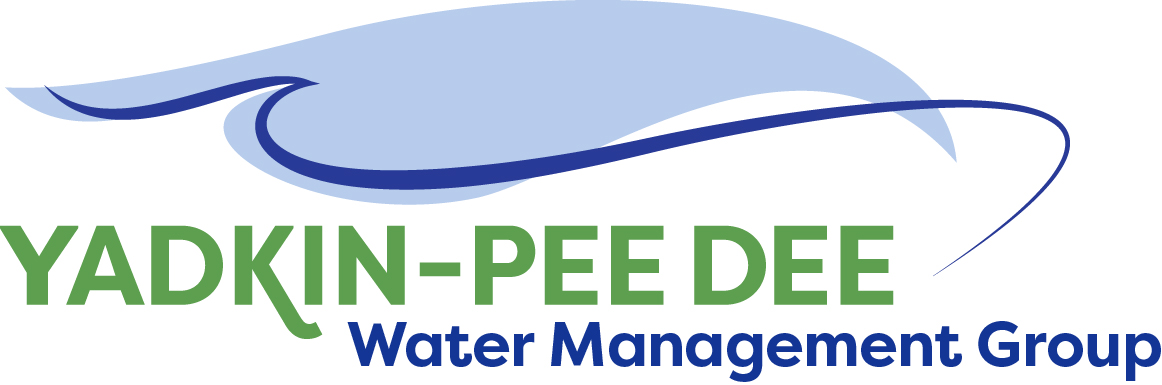 AGENDAYadkin-Pee Dee Water Management Group 12:00PM – 2:30PM, June 8, 2023Hybrid: Zoom & at Salisbury-Rowan Utilities1 Water Street | Salisbury, NC 28144                  WelcomeA. Lofton/ AllApproval of April Meeting MinutesA. Lofton/ AllNonprofit Incorporation UpdateA. Lofton/ W. Miller/ AllTransition PlanW. Miller/ All Water Resources Plan UpdateS. Yeh/ AllSC River Basin Council UpdateA. Lofton/ AllRoundtable DiscussionA. Lofton/ AllNext Steps & AdjournA. Lofton/ W. Miller/ AllPost Meeting: Tour of SRU’s CentrifugeJ. Behmer/ All